Skambučiai visais šiais numeriais yra nemokamiVAIKO TEISIŲ APSAUGOS SKYRIUS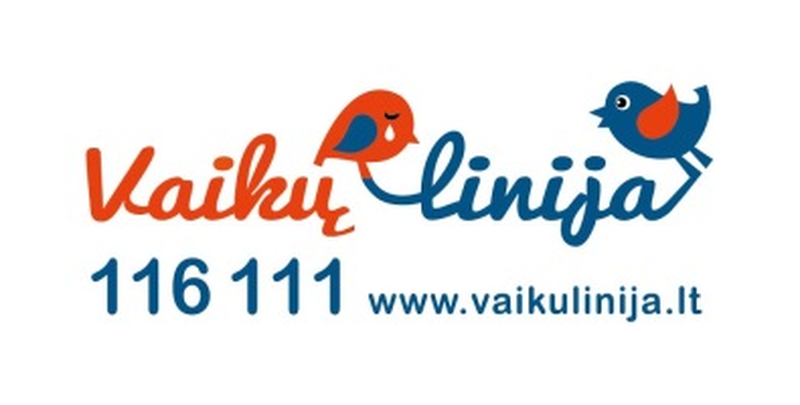 (8 349) 50192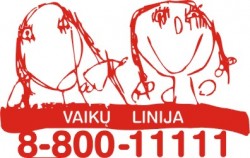 Darbo laikas: 11.00-21.00 kasdienEmocinę paramą teikia: savanoriai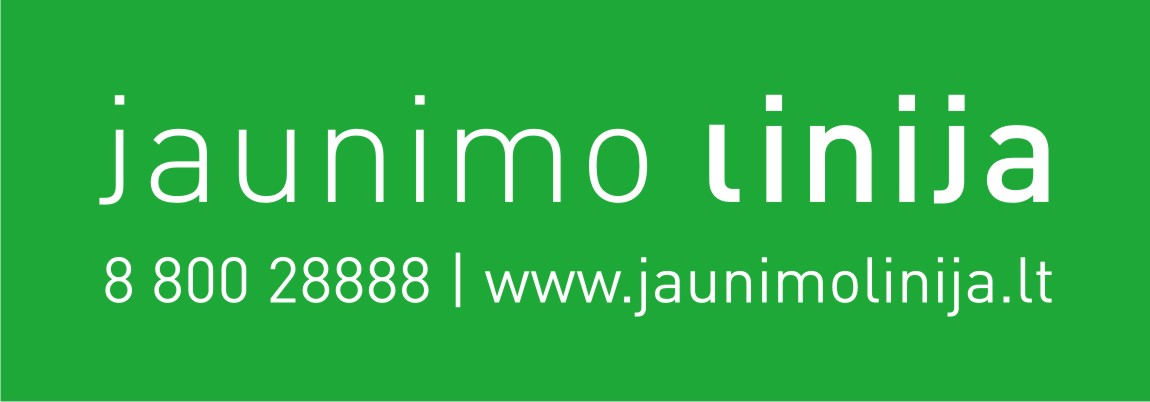 Darbo laikas: visą parąEmocinę paramą teikia: savanoriai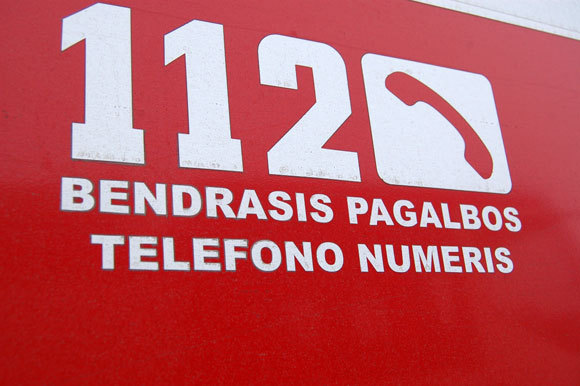                      POLICIJA     GREITOJI PAGALBA    GAISRINĖOMNITEL            102                                      103                                           101TELE2                   022                                      033                                           011BITĖ                      022                                      033                                           011